[[Your text starts here.Before submitting this document:–	Update the information highlighted in yellow above: 
document number (n), WG(s), source, title, and contact information. –	If you need more contact information rows, insert them by copy-and-pasting existing rows.–	Make sure that “Track Changes” is turned off.–	Remove any remaining yellow highlighting.]]_________________________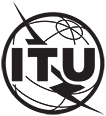 INTERNATIONAL TELECOMMUNICATION UNIONTELECOMMUNICATION
STANDARDIZATION SECTORSTUDY PERIOD 2022-2024INTERNATIONAL TELECOMMUNICATION UNIONTELECOMMUNICATION
STANDARDIZATION SECTORSTUDY PERIOD 2022-2024FG-AI4A-I-#FG-AI4A-I-#INTERNATIONAL TELECOMMUNICATION UNIONTELECOMMUNICATION
STANDARDIZATION SECTORSTUDY PERIOD 2022-2024INTERNATIONAL TELECOMMUNICATION UNIONTELECOMMUNICATION
STANDARDIZATION SECTORSTUDY PERIOD 2022-2024Focus Group on AI and IoT for Digital AgricultureFocus Group on AI and IoT for Digital AgricultureINTERNATIONAL TELECOMMUNICATION UNIONTELECOMMUNICATION
STANDARDIZATION SECTORSTUDY PERIOD 2022-2024INTERNATIONAL TELECOMMUNICATION UNIONTELECOMMUNICATION
STANDARDIZATION SECTORSTUDY PERIOD 2022-2024Original: EnglishOriginal: EnglishWG(s):WG(s):Working group or N/APlace, dd-dd mmm yyyyPlace, dd-dd mmm yyyyINPUT DOCUMENTINPUT DOCUMENTINPUT DOCUMENTINPUT DOCUMENTINPUT DOCUMENTSource:Source:Insert Source(s)Insert Source(s)Insert Source(s)Title:Title:Insert title (always in English)Insert title (always in English)Insert title (always in English)Contact:Contact:Insert contact name
Insert contact organization
Insert countryInsert contact name
Insert contact organization
Insert countryTel: 	+xx
Fax: 	+xx
Email:	a@b.comContact:Contact:Insert contact name
Insert contact organization
Insert countryInsert contact name
Insert contact organization
Insert countryTel: 	+xx
Fax: 	+xx
Email:	a@b.comAbstract:Insert an abstract under 200 words that describes the content of the contribution in a form suitable for inclusion in the meeting report as a summary of the content of the document, including a clear description of any proposals it may contain. See also Rec.A.2, clause I.1.2 for guidance.